Diocesi Suburbicaria di Albano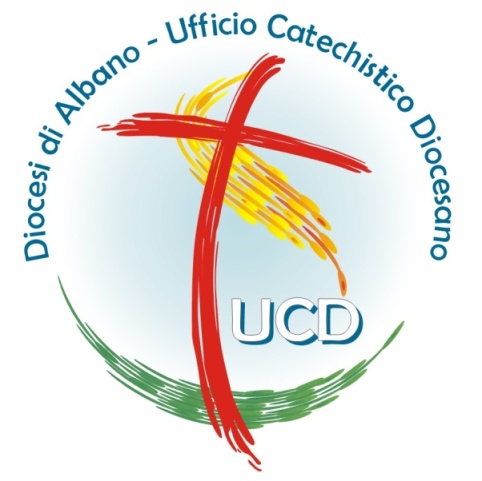 Ufficio Catechistico DiocesanoCRESIFEST 2016Incontro dei cresimandi con il VescovoCentro Mariapoli – Castel gandolfo06 marzo – ore 15,00MAI SOLIVICARIATO 		_________________________________________PARROCCHIA	_________________________________________Numero dei cresimandi del secondo anno del Catecumenato crismale __________________Numero dei cresimandi che parteciperanno al CRESIFEST ____________________________Numero di catechisti – animatori accompagnatori __________________________________Mezzi di trasporto previsto:	□ Pullman n° _____________	□ Auto privateData ____________________________Responsabile del gruppo  ___________________________________________________________Firma ________________________________________